В соответствии с Положением о Комиссии по обеспечению безопасности дорожного движения, утвержденным постановлением администрация муниципального района «Улётовский район» Забайкальского края от 24.03.2022 № 98/н, Положением об администрации муниципального района «Улётовский район» Забайкальского края, утвержденным решением Совета муниципального района «Улётовский район» от 21.04.2017 № 380, администрация муниципального района «Улётовский район» Забайкальского края п о с т а н о в л я е т:1. Создать Комиссию по обеспечению безопасности дорожного движения.2. Утвердить состав Комиссии по обеспечению безопасности дорожного движения, согласно приложению к настоящему постановлению. 3. Настоящее постановление официально опубликовать (обнародовать) на официальном сайте муниципального район «Улётовский район» Забайкальского края в информационно-телекоммуникационной сети «Интернет» в разделе «Деятельность»- «Комиссии и рабочие группы» - http://uletov.75.ru/.4. Контроль за исполнением настоящего постановления возложить на первого заместителя главы муниципального района «Улётовский район» В.А.Горковенко. Глава муниципального района«Улётовский район»							А.И. СинкевичПриложениек постановлению администрациимуниципального района «Улётовский район»«28» марта 2022 г. № 105СОСТАВКомиссии по обеспечению безопасности дорожного движения 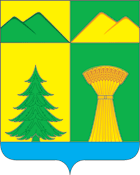 АДМИНИСТРАЦИЯ МУНИЦИПАЛЬНОГО РАЙОНА«УЛЁТОВСКИЙ РАЙОН»ЗАБАЙКАЛЬСКОГО КРАЯПОСТАНОВЛЕНИЕАДМИНИСТРАЦИЯ МУНИЦИПАЛЬНОГО РАЙОНА«УЛЁТОВСКИЙ РАЙОН»ЗАБАЙКАЛЬСКОГО КРАЯПОСТАНОВЛЕНИЕАДМИНИСТРАЦИЯ МУНИЦИПАЛЬНОГО РАЙОНА«УЛЁТОВСКИЙ РАЙОН»ЗАБАЙКАЛЬСКОГО КРАЯПОСТАНОВЛЕНИЕАДМИНИСТРАЦИЯ МУНИЦИПАЛЬНОГО РАЙОНА«УЛЁТОВСКИЙ РАЙОН»ЗАБАЙКАЛЬСКОГО КРАЯПОСТАНОВЛЕНИЕАДМИНИСТРАЦИЯ МУНИЦИПАЛЬНОГО РАЙОНА«УЛЁТОВСКИЙ РАЙОН»ЗАБАЙКАЛЬСКОГО КРАЯПОСТАНОВЛЕНИЕ«28» марта 2022 года«28» марта 2022 года№ 105№ 105с.УлётыО создании и утверждении состава Комиссии по обеспечению безопасности дорожного движения О создании и утверждении состава Комиссии по обеспечению безопасности дорожного движения О создании и утверждении состава Комиссии по обеспечению безопасности дорожного движения О создании и утверждении состава Комиссии по обеспечению безопасности дорожного движения О создании и утверждении состава Комиссии по обеспечению безопасности дорожного движения №Ф.И.О.Должность1.Горковенко Владимир Анатольевичпервый заместитель главы муниципального района «Улётовский район», председатель комиссии;2.Марковцев Андрей Ивановичначальник ОГИБДД ОМВД России по Улётовскому району, заместитель председателя комиссии (по согласованию);3.Писаренко Евгения Владимировна специалист муниципального казённого учреждения «Центр бухгалтерского и материально- технического обеспечения», секретарь комиссии; 4.Алексеев Сергей Владимировичглава сельского поселения «Улётовское» (по согласованию);5.Васильев Алексей Пантелеевич начальник отдела развития сельского хозяйства администрации муниципального района «Улётовский район»;6.Верхотуров Сергей Викторович государственный инспектор дорожного надзора ОГИБДД ОМВД России по Улётовскому району (по согласованию);7.Жапова Татьяна Николаевна начальник отдела образования и социальной политики администрации муниципального района «Улётовский район»;8.Негодяева Светлана Николаевнаначальник отдела имущественных, земельных отношений и экономики администрации муниципального района «Улётовский район»;9.Осипова Наталья Владимировна председатель Комитета по финансам администрации муниципального района «Улётовский район»;10.Перевозников Сергей Сергеевичначальник ОМВД России по Улётовскому району (по согласованию);11.Самохвалов Петр Иванович мастер ООО «Забайкалгидрострой» (по согласованию);12.Саранина Светлана Викторовна заместитель главы муниципального района «Улётовский район»;13.Чижов Александр Викторович начальник отдела архитектуры, жилищно- коммунального и дорожного хозяйства администрации муниципального района «Улётовский район».